
21st Century Community Learning Center
Zellwood Elementary 
3551 Washington Street
Zellwood, Florida 32798
407-884-2258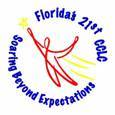 Zellwood Elementary has been awarded a grant to host the 21st Century Community Learning Center Program for the 2021 - 2022 school year! We are able to invite a select number of students to participate in this exciting program.The program provides academic assistance and enrichment for students in grades 2 - 5. In addition, students in the program receive a meal daily. The program runs Monday - Thursday from 3:30 - 5:30 pm (2:30 to 5:30 pm on Wednesday). 
The state requirements for the grant mandates that students enrolled in the 21st Century After School Program attend Monday through Thursday until 5:30 PM. Please do not pick your child up early or have them miss the program unless there is an emergency. It is imperative that students maintain consistent attendance.

The program began on August 19, 2021. Your child would be expected to participate on each day until May 19, 2022 except during school holidays and/or breaks.   Your child will receive a free dinner from our Zellwood cafeteria, directly following the regular school day dismissal.  In addition, bus transportation will be provided for your child. If your child is not utilizing bus transportation, pick up time is 5:30 pm in the 300-building hallway.If you decide that you would like for your child to participate in this free after school program, please inform your child’s teacher and complete a permission slip for the 21st Century Program.
Sharhonda WilsonSite Coordinator
Zellwood Elementary21st Century CCLC